Codice progetto: M4C1I1.4-2022-981-P-24693Titolo del Progetto: “LAVORI IN CORSO. IL FUTURO CI ASPETTA”C.U.P. : B64D22005000006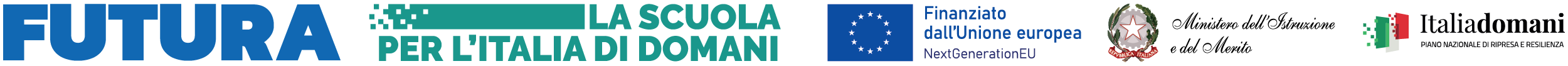 PNRR Investimento 1.4 - Azioni di prevenzione e contrasto alla dispersione scolasticaAL DIRIGENTE SCOLASTICOI.I.S.S. LUIGI RUSSOMONOPOLI (BA)OGGETTO: Istanza di partecipazione alla selezione della figura di esperto in PsicologiaIl/la sottoscritto/a _______________________________________________________ nato/a a ________________________ il____________________ residente a___________________________ Provincia di ___________________ Via/Piazza _______________________________________________n. _________ Codice Fiscale ________________________________________________________, in qualità di ______________________________________________ consapevole che la falsità in atti e le dichiarazioni mendaci sono punite ai sensi del codice penale e delle leggi speciali in materia e che, laddove dovesse emergere la non veridicità di quanto qui dichiarato, si avrà la decadenza dai benefici eventualmente ottenuti ai sensi dell’art. 75 del d.P.R. n. 445 del 28 dicembre 2000 e l’applicazione di ogni altra sanzione prevista dalla legge, nella predetta qualità, ai sensi e per gli effetti di cui agli artt. 46 e 47 del d.P.R. n. 445 del 28 dicembre 2000,CHIEDEdi essere ammesso/a a partecipare alla procedura in oggetto. A tal fine, dichiara, sotto la propria responsabilità:che i recapiti presso i quali si intendono ricevere le comunicazioni sono i seguenti:residenza: _____________________________________________________________indirizzo posta elettronica ordinaria: ________________________________________indirizzo posta elettronica certificata (PEC): __________________________________numero di telefono: _____________________________________________________,autorizzando espressamente l’Istituzione scolastica all’utilizzo dei suddetti mezzi per effettuare le comunicazioni;di essere informato/a che l’Istituzione scolastica non sarà responsabile per il caso di dispersione di comunicazioni dipendente da mancata o inesatta indicazione dei recapiti di cui al comma 1, oppure da mancata o tardiva comunicazione del cambiamento degli stessi;di aver preso visione del Decreto e dell’Avviso e di accettare tutte le condizioni ivi contenute;di aver preso visione dell’informativa di cui all’art. 11 dell’Avviso;di prestare il proprio consenso, ai fini dell’espletamento della procedura in oggetto e del successivo conferimento dell’incarico, al trattamento dei propri dati personali ai sensi dell’art. 13 del Regolamento (UE) 2016/679 e del d.lgs. 30 giugno 2003, n. 196.Ai fini della partecipazione alla procedura in oggetto, il sottoscritto/a ________________________________DICHIARA ALTRESÌdi possedere i requisiti di ammissione alla selezione in oggetto di cui all’art. 2 dell’Avviso prot. n. 11331 del 20/12/2023 e, nello specifico, di: avere la cittadinanza italiana o di uno degli Stati membri dell’Unione europea; avere il godimento dei diritti civili e politici; non essere stato escluso/a dall’elettorato politico attivo;possedere l’idoneità fisica allo svolgimento delle funzioni cui la presente procedura di selezione si riferisce;non aver riportato condanne penali e di non essere destinatario/a di provvedimenti che riguardano l’applicazione di misure di prevenzione, di decisioni civili e di provvedimenti amministrativi iscritti nel casellario giudiziale; non essere a conoscenza di essere sottoposti a procedimenti penali;non essere stato/a destituito/a o dispensato/a dall’impiego presso una Pubblica Amministrazione;non essere stato/a dichiarato/a decaduto/a o licenziato/a da un impiego statale;non trovarsi in situazione di incompatibilità, ai sensi di quanto previsto dal d.lgs. n. 39/2013 e dall’art. 53, del d.lgs. n. 165/2001; ovvero, nel caso in cui sussistano situazioni di incompatibilità, che le stesse sono le seguenti:_________________________________________________________________________________________________________________________________________________________________________________________________________________________________;non trovarsi in situazioni di conflitto di interessi, anche potenziale, ai sensi dell’art. 53, comma 14, del d.lgs. n. 165/2001, che possano interferire con l’esercizio dell’incarico;possedere un titolo di studio attinente alla procedura di selezione per la quale si concorre e incluso nelle tabelle di cui all’art. 3 dell’Avviso di cui sopra;essere:□ Docente interno all’Istituto□ Docente in servizio presso altra istituzione scolastica□ Esperto esternoessere disponibile per un numero massimo di edizioni pari a:___________________________possedere i seguenti titoli e di aver svolto i seguenti incarichi:(*) per ogni titolo/esperienza è obbligatorio indicare il punteggio pena la NON valutazione del titolo/esperienza (art.3 dell’avviso)Si allega alla presente curriculum vitae sottoscritto contenente una autodichiarazione di veridicità dei dati e delle informazioni contenute, ai sensi degli artt. 46 e 47 del D.P.R. 445/2000, nonché fotocopia del documento di identità in corso di validità.OGGETTO: PIANO NAZIONALE DI RIPRESA E RESILIENZA (PNRR) MISSIONE 4 -  ISTRUZIONE E RICERCA, Componente 1 – Potenziamento dell’offerta dei servizi di Istruzione: Dagli asili nido alle Università - Investimento 1.4 Intervento straordinario finalizzato alla riduzione dei divari territoriali nelle scuole secondaria di primo e secondo grado e alla lotta alla dispersione scolastica, finanziato dall’Unione Europea - Next generation EU, Azioni di prevenzione e contrasto alla dispersione scolastica (D.M. 170/2022) ALLEGATO 3 ALL’AVVISODOMANDA DI PARTECIPAZIONE A:
“PERCORSI DI ORIENTAMENTO CON IL COINVOLGIMENTO DELLE FAMIGLIE” IN QUALITA’ DI “ESPERTO IN PSICOLOGIA”Tabella di valutazione titoli per il ruolo di esperto per“Percorsi di orientamento con il coinvolgimento delle famiglie”Tabella di valutazione titoli per il ruolo di esperto per“Percorsi di orientamento con il coinvolgimento delle famiglie”Tabella di valutazione titoli per il ruolo di esperto per“Percorsi di orientamento con il coinvolgimento delle famiglie”Tabella di valutazione titoli per il ruolo di esperto per“Percorsi di orientamento con il coinvolgimento delle famiglie”TITOLO DI STUDIONB: Le voci non si cumulanoPUNTIMAX 12Punteggio(*)RISERVATO ALLA COMMISSIONELaurea magistrale o vecchio ordinamento in Psicologia fino a 100	8 puntida 101 a 109	10 puntida 110 a 110 e lode	12 punti12Laurea triennale in Psicologia fino a 100	3 puntida 101 a 109	5 puntida 110 a 110 e lode	7 punti7ULTERIORI TITOLI CULTURALIPUNTIMAX 38Punteggio(*)RISERVATO ALLA COMMISSIONEDiploma di specializzazione in psicoterapia10Specializzazione in Psicologia dell’età evolutiva8Dottorati di ricerca, Master, Specializzazioni coerenti con il progetto(2 punti per ogni titolo, massimo 4 titoli)8Corsi di perfezionamento annuale post lauream, coerenti con il progetto(2 punti per ogni corso, massimo 4 corsi)8Corsi di formazione inerenti la dispersione, la sostenibilità, sulla disabilità/disagio(1 punto per ogni corso, massimo 4 corsi)4TITOLI PROFESSIONALIPUNTIMAX 10Punteggio(*)RISERVATO ALLA COMMISSIONEIscrizione all’Albo degli Psicologi e psicoterapeuti fino a 2 anni	2 puntida 3 a 5 anni	5 puntioltre 5 anni	10 punti10ESPERIENZE PROFESSIONALIPUNTIMAX 34Punteggio(*)RISERVATO ALLA COMMISSIONERealizzazione di percorsi individuali o di gruppo di rafforzamento attraverso l’orientamento e il coaching motivazionale non in ambito scolastico. da 1 a 3 percorsi	5 puntioltre 3 percorsi	14 punti14Esperienze svolte con Istituzioni Scolastiche volte a promuovere il benessere, la motivazione e la partecipazione attiva da 1 a 3 esperienze	10 puntioltre 3 esperienze	20 punti20TOTALE PUNTIMAX 94Luogo e dataFirma del Partecipante_______________, __________________________________________